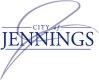 FLEET MECHANIC/BLDG. MAINTENANCE CUSTODIANThe City of Jennings is accepting applications for the Full-Time position of Fleet Mechanic/Bldg. Maintenance Custodian in the Public Works Department. Duties include: performs semi-skilled & skilled tasks in the custodian care and maintenance of City buildings, vehicles and assist with mechanical equipment of the City.  Also performs administrative work of maintaining the vehicles and equipment of the City.High School diploma or GED equivalent, plus a minimum of three years of related experience in Mechanics and/or Building Maintenance are required. No disqualifying driving record or criminal experience. Must possess a general knowledge of building maintenance and mechanics.  Starting salary $41,365 Application available at Jennings City Hall or online at www.cityofjennings.org Application and resume MUST be submitted together. NO RESUMES ACCEPTED WITHOUT COMPLETION OF OUR APPLICATION! Completed applications with resumes may be delivered to City Hall, mailed, emailed to jobs@cityofjennings.org or faxed to 314-388-3999. The City of Jennings is an equal opportunity employer.  All applicants will be considered for employment without attention to race, color, religion, sex, sexual orientation, gender identity, national origin, veteran or disability status. 